附件1：補助項目及說明一覽表附件2：永續發展目標SDGs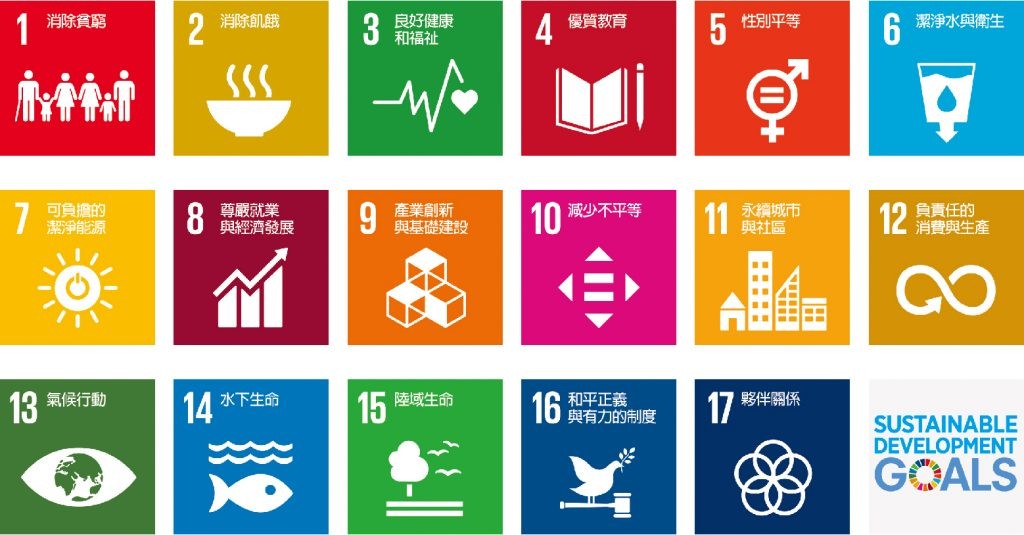 國立臺北教育大學補助系所辦理企業徵才說明會申請審查表預計邀請企業單位基本資料（表格若不敷使用，可自行增列）預計邀請企業單位基本資料（表格若不敷使用，可自行增列）預計邀請企業單位基本資料（表格若不敷使用，可自行增列）預計邀請企業單位基本資料（表格若不敷使用，可自行增列）預計邀請企業單位基本資料（表格若不敷使用，可自行增列）預計邀請企業單位基本資料（表格若不敷使用，可自行增列）預計邀請企業單位基本資料（表格若不敷使用，可自行增列）預計邀請企業單位基本資料（表格若不敷使用，可自行增列）企業1名稱統一編號企業2名稱統一編號說明會預計流程(請自行增減列數)說明會預計流程(請自行增減列數)說明會預計流程(請自行增減列數)說明會預計流程(請自行增減列數)說明會預計流程(請自行增減列數)說明會預計流程(請自行增減列數)說明會預計流程(請自行增減列數)說明會預計流程(請自行增減列數)時間活動內容活動內容活動內容活動內容活動內容活動內容活動內容經費預算表經費預算表經費預算表經費預算表經費預算表經費預算表經費預算表經費預算表費用項目預算金額預算金額費用內容說明費用內容說明費用內容說明費用內容說明費用內容說明企業代表出席費企業代表交通費工讀費茶水費餐費國內出差旅費印刷費場地布置費勞健保費二代健保補充保費雜支(以總經費15%為限)(以總經費15%為限)(以總經費15%為限)(以總經費15%為限)(以總經費15%為限)合計※補助經費項目：籌辦企業徵才說明會相關事務始得支用，包含企業代表出席費（每家至多2位）、企業代表交通費（北北基桃以外）、工讀費、茶水費、餐費、國內出差旅費（本校教職員工拜訪企業）、印刷費、場地布置費、勞健保費、二代健保補充保費、雜支等。※補助經費項目：籌辦企業徵才說明會相關事務始得支用，包含企業代表出席費（每家至多2位）、企業代表交通費（北北基桃以外）、工讀費、茶水費、餐費、國內出差旅費（本校教職員工拜訪企業）、印刷費、場地布置費、勞健保費、二代健保補充保費、雜支等。※補助經費項目：籌辦企業徵才說明會相關事務始得支用，包含企業代表出席費（每家至多2位）、企業代表交通費（北北基桃以外）、工讀費、茶水費、餐費、國內出差旅費（本校教職員工拜訪企業）、印刷費、場地布置費、勞健保費、二代健保補充保費、雜支等。※補助經費項目：籌辦企業徵才說明會相關事務始得支用，包含企業代表出席費（每家至多2位）、企業代表交通費（北北基桃以外）、工讀費、茶水費、餐費、國內出差旅費（本校教職員工拜訪企業）、印刷費、場地布置費、勞健保費、二代健保補充保費、雜支等。※補助經費項目：籌辦企業徵才說明會相關事務始得支用，包含企業代表出席費（每家至多2位）、企業代表交通費（北北基桃以外）、工讀費、茶水費、餐費、國內出差旅費（本校教職員工拜訪企業）、印刷費、場地布置費、勞健保費、二代健保補充保費、雜支等。※補助經費項目：籌辦企業徵才說明會相關事務始得支用，包含企業代表出席費（每家至多2位）、企業代表交通費（北北基桃以外）、工讀費、茶水費、餐費、國內出差旅費（本校教職員工拜訪企業）、印刷費、場地布置費、勞健保費、二代健保補充保費、雜支等。※補助經費項目：籌辦企業徵才說明會相關事務始得支用，包含企業代表出席費（每家至多2位）、企業代表交通費（北北基桃以外）、工讀費、茶水費、餐費、國內出差旅費（本校教職員工拜訪企業）、印刷費、場地布置費、勞健保費、二代健保補充保費、雜支等。※補助經費項目：籌辦企業徵才說明會相關事務始得支用，包含企業代表出席費（每家至多2位）、企業代表交通費（北北基桃以外）、工讀費、茶水費、餐費、國內出差旅費（本校教職員工拜訪企業）、印刷費、場地布置費、勞健保費、二代健保補充保費、雜支等。贈品申請（由研發處統籌）贈品申請（由研發處統籌）贈品申請（由研發處統籌）贈品申請（由研發處統籌）贈品申請（由研發處統籌）贈品申請（由研發處統籌）贈品申請（由研發處統籌）贈品申請（由研發處統籌）□感謝狀(致贈企業)□感謝狀(致贈企業)□紀念品　　份(致贈企業代表，請提供名單)□紀念品　　份(致贈企業代表，請提供名單)□紀念品　　份(致贈企業代表，請提供名單)□紀念品　　份(致贈企業代表，請提供名單)□紀念品　　份(致贈企業代表，請提供名單)□不申請申請單位核章申請單位核章申請單位核章申請單位核章申請單位核章申請單位核章申請單位核章申請單位核章院、系、所、學位學程承辦人院、系、所、學位學程承辦人院、系、所、學位學程承辦人院、系、所、學位學程承辦人院、系、所、學位學程主管院、系、所、學位學程主管院、系、所、學位學程主管院、系、所、學位學程主管校內分機：校內分機：校內分機：校內分機：經費項目單價說明核銷需檢附文件企業代表
出席費每人次上限2,500元邀請徵才企業代表出席徵才說明會費用，每家企業最多2位。企業簽到表印領清冊新增受款人申請表受款人存摺影本(以匯款支付，但校內已建檔者免付)或領據(以現金墊付)企業代表
交通費覈實支付來自北北基桃以外的企業，企業代表出席徵才說明會之交通費。但搭乘飛機、計程車之費用不得報支。高鐵、臺鐵或國道客運之票根或購票證明原始憑證黏存單新增受款人申請表受款人存摺影本或領據工讀費當年度基本工資
(113年時薪為183元)籌辦企業徵才說明會相關事務所需工讀人力。工讀生事前聘任，授權由申請單位自行依本校聘用程序辦理（計畫代碼請洽本處承辦人）。如所聘工讀生無身心障礙手冊者，則每位工讀生每月須再預留600元，作為本校進用身心障礙工讀生之工讀金。聘任簽案(含加保單)、經總務處核章之異動申請單(退保)印領清冊工讀生工作日誌表新增受款人申請表受款人存摺影本茶水費40元/人辦理企業徵才說明會茶水支出。原始憑證黏存單發票或收據正本餐費100元/人辦理企業徵才說明會誤餐支出。請購單(同廠商超過1萬元者)原始憑證黏存單發票或收據正本國內出差
旅費覈實支付本校教職員工至企業機構拜訪之國內差旅費，支給標準依本校國內出差旅費報支要點辦理。高鐵、臺鐵或國道客運之票根或購票證明已簽核之國內出差申請單(從差勤系統印)國內出差旅費報告書印刷費覈實支付印製企業徵才說明會相關海報、手冊等印刷費用。請購單(同廠商超過1萬元者)原始憑證黏存單發票或收據正本相關文件1-2樣張（如封頁、目錄、海報樣本）場地布置費覈實支付辦理企業徵才說明會場地布置費用。超過1萬元者，須於事前完成請購程序。請購單(同廠商超過1萬元者)原始憑證黏存單發票或收據正本佈置完工照片勞健保費-聘任工讀生所需勞保、勞退、健保費用，申請單位須自行控留。如有超出補助經費，差額由申請單位負擔。工讀生期滿退保，授權由申請單位自行依本校退保程序辦理。如逾期退保所衍生之相關費用，由申請單位負擔。與工讀費核銷單一併請購二代健保補充保費-出席費、工讀費等機關負擔二代健保費用。與出席費、工讀費核銷單一併請購雜支覈實支付籌辦企業徵才說明會所需事務用品、郵資等雜支。(以總經費15%為限)原始憑證黏存單發票或收據正本申請基本資料申請基本資料申請基本資料申請基本資料申請基本資料申請基本資料申請基本資料申請基本資料申請基本資料申請單位申請單位申請年度申請年度      年度第   案      年度第   案      年度第   案辦理方式辦理方式□單獨辦理  □校內跨單位合辦(合辦單位：　　　　　　　　　)□單獨辦理  □校內跨單位合辦(合辦單位：　　　　　　　　　)□單獨辦理  □校內跨單位合辦(合辦單位：　　　　　　　　　)□單獨辦理  □校內跨單位合辦(合辦單位：　　　　　　　　　)□單獨辦理  □校內跨單位合辦(合辦單位：　　　　　　　　　)□單獨辦理  □校內跨單位合辦(合辦單位：　　　　　　　　　)□單獨辦理  □校內跨單位合辦(合辦單位：　　　　　　　　　)邀請企業名稱邀請企業名稱奧美廣告股份有限公司、誠品股份有限公司奧美廣告股份有限公司、誠品股份有限公司奧美廣告股份有限公司、誠品股份有限公司奧美廣告股份有限公司、誠品股份有限公司奧美廣告股份有限公司、誠品股份有限公司奧美廣告股份有限公司、誠品股份有限公司奧美廣告股份有限公司、誠品股份有限公司說明會時間說明會時間2024年5月24日08:30至12:302024年5月24日08:30至12:30SDGs項目SDGs項目SDGs項目申請經費總額申請經費總額           元           元           元           元           元           元           元審查內容（以下由研發處產學合作與職涯發展組填寫）審查內容（以下由研發處產學合作與職涯發展組填寫）審查內容（以下由研發處產學合作與職涯發展組填寫）審查內容（以下由研發處產學合作與職涯發展組填寫）審查內容（以下由研發處產學合作與職涯發展組填寫）審查內容（以下由研發處產學合作與職涯發展組填寫）審查內容（以下由研發處產學合作與職涯發展組填寫）審查內容（以下由研發處產學合作與職涯發展組填寫）審查內容（以下由研發處產學合作與職涯發展組填寫）項目項目項目項目項目項目項目項目檢核1徵才企業達2家以上，且均經政府登記核准立案徵才企業達2家以上，且均經政府登記核准立案徵才企業達2家以上，且均經政府登記核准立案徵才企業達2家以上，且均經政府登記核准立案徵才企業達2家以上，且均經政府登記核准立案徵才企業達2家以上，且均經政府登記核准立案徵才企業達2家以上，且均經政府登記核准立案□ 有  □ 否2說明會提供開放全校報名名額說明會提供開放全校報名名額說明會提供開放全校報名名額說明會提供開放全校報名名額說明會提供開放全校報名名額說明會提供開放全校報名名額說明會提供開放全校報名名額□ 有  □ 否3說明會時間規劃達2小時以上，且預留問題提問時間說明會時間規劃達2小時以上，且預留問題提問時間說明會時間規劃達2小時以上，且預留問題提問時間說明會時間規劃達2小時以上，且預留問題提問時間說明會時間規劃達2小時以上，且預留問題提問時間說明會時間規劃達2小時以上，且預留問題提問時間說明會時間規劃達2小時以上，且預留問題提問時間□ 有  □ 否4流程規劃包含企業介紹、徵才條件（實習或正職）與招募管道說明流程規劃包含企業介紹、徵才條件（實習或正職）與招募管道說明流程規劃包含企業介紹、徵才條件（實習或正職）與招募管道說明流程規劃包含企業介紹、徵才條件（實習或正職）與招募管道說明流程規劃包含企業介紹、徵才條件（實習或正職）與招募管道說明流程規劃包含企業介紹、徵才條件（實習或正職）與招募管道說明流程規劃包含企業介紹、徵才條件（實習或正職）與招募管道說明□ 有  □ 否5經費項目編列符合本補助實施要點規定經費項目編列符合本補助實施要點規定經費項目編列符合本補助實施要點規定經費項目編列符合本補助實施要點規定經費項目編列符合本補助實施要點規定經費項目編列符合本補助實施要點規定經費項目編列符合本補助實施要點規定□ 有  □ 否審查結果審查結果□通過，同意補助經費：　　　　　元，請於說明會結束後一個月內(即   年  月  日前)檢附成果報告(紙本+電子檔)及核銷單據辦理結案作業。□不通過，原因：□通過，同意補助經費：　　　　　元，請於說明會結束後一個月內(即   年  月  日前)檢附成果報告(紙本+電子檔)及核銷單據辦理結案作業。□不通過，原因：□通過，同意補助經費：　　　　　元，請於說明會結束後一個月內(即   年  月  日前)檢附成果報告(紙本+電子檔)及核銷單據辦理結案作業。□不通過，原因：□通過，同意補助經費：　　　　　元，請於說明會結束後一個月內(即   年  月  日前)檢附成果報告(紙本+電子檔)及核銷單據辦理結案作業。□不通過，原因：□通過，同意補助經費：　　　　　元，請於說明會結束後一個月內(即   年  月  日前)檢附成果報告(紙本+電子檔)及核銷單據辦理結案作業。□不通過，原因：□通過，同意補助經費：　　　　　元，請於說明會結束後一個月內(即   年  月  日前)檢附成果報告(紙本+電子檔)及核銷單據辦理結案作業。□不通過，原因：□通過，同意補助經費：　　　　　元，請於說明會結束後一個月內(即   年  月  日前)檢附成果報告(紙本+電子檔)及核銷單據辦理結案作業。□不通過，原因：備　註備　註1.活動如有變更請於二週前重新提送申請表紙本（包括說明會時間、徵才企業、流程規劃等），奉核後始得辦理。2.工讀生事前聘用及期滿退保，授權由申請單位自行依本校聘用程序辦理（計畫代碼請另洽本處承辦人），核銷工讀金仍請送本處辦理。另，工讀生逾期退保所衍生之相關費用，由申請單位負擔。1.活動如有變更請於二週前重新提送申請表紙本（包括說明會時間、徵才企業、流程規劃等），奉核後始得辦理。2.工讀生事前聘用及期滿退保，授權由申請單位自行依本校聘用程序辦理（計畫代碼請另洽本處承辦人），核銷工讀金仍請送本處辦理。另，工讀生逾期退保所衍生之相關費用，由申請單位負擔。1.活動如有變更請於二週前重新提送申請表紙本（包括說明會時間、徵才企業、流程規劃等），奉核後始得辦理。2.工讀生事前聘用及期滿退保，授權由申請單位自行依本校聘用程序辦理（計畫代碼請另洽本處承辦人），核銷工讀金仍請送本處辦理。另，工讀生逾期退保所衍生之相關費用，由申請單位負擔。1.活動如有變更請於二週前重新提送申請表紙本（包括說明會時間、徵才企業、流程規劃等），奉核後始得辦理。2.工讀生事前聘用及期滿退保，授權由申請單位自行依本校聘用程序辦理（計畫代碼請另洽本處承辦人），核銷工讀金仍請送本處辦理。另，工讀生逾期退保所衍生之相關費用，由申請單位負擔。1.活動如有變更請於二週前重新提送申請表紙本（包括說明會時間、徵才企業、流程規劃等），奉核後始得辦理。2.工讀生事前聘用及期滿退保，授權由申請單位自行依本校聘用程序辦理（計畫代碼請另洽本處承辦人），核銷工讀金仍請送本處辦理。另，工讀生逾期退保所衍生之相關費用，由申請單位負擔。1.活動如有變更請於二週前重新提送申請表紙本（包括說明會時間、徵才企業、流程規劃等），奉核後始得辦理。2.工讀生事前聘用及期滿退保，授權由申請單位自行依本校聘用程序辦理（計畫代碼請另洽本處承辦人），核銷工讀金仍請送本處辦理。另，工讀生逾期退保所衍生之相關費用，由申請單位負擔。1.活動如有變更請於二週前重新提送申請表紙本（包括說明會時間、徵才企業、流程規劃等），奉核後始得辦理。2.工讀生事前聘用及期滿退保，授權由申請單位自行依本校聘用程序辦理（計畫代碼請另洽本處承辦人），核銷工讀金仍請送本處辦理。另，工讀生逾期退保所衍生之相關費用，由申請單位負擔。研究發展處研究發展處研究發展處主計室主計室機關長官或授權代簽人機關長官或授權代簽人機關長官或授權代簽人機關長官或授權代簽人